BANGOR’S BEST BIRDING AREAS: ESSEX WOODS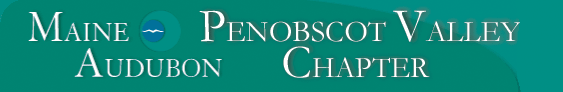 Here is a listing of all the species seen at Bangor City Forest on trips led by Penobscot Valley Chapter volunteers during the years 2012-2019.  See how many you can find, and whether you can find more species on your own!  Refer to http://www.mainebirdingtrail.com/Sites/EssexWoods.html to learn more about this site, including directions.  Please practice social distancing on the trail, and stay safe!Alder flycatcherAmerican bitternAmerican crowAmerican goldfinchAmerican redstartAmerican robinBaltimore orioleBarn swallowBay-breasted warblerBelted kingfisherBlack-and-white warblerBlack-billed cuckooBlackburnian warblerBlack-capped chickadeeBlackpoll warblerBlack-throated blue warblerBlack-throated green warblerBlue jayBlue-headed vireoBlue-winged tealBobolinkBroad-winged hawkBrown-headed cowbirdCanada gooseCanada warblerCedar waxwingChestnut-sided warblerChimney swiftChipping sparrowCliff swallowCommon grackleCommon yellowthroatDouble-crested cormorantDowny woodpeckerEastern kingbirdEastern phoebeEastern wood-peweeEuropean starlingGray catbirdGreat blue heronGreat crested flycatcherGreen heronHairy woodpeckerHermit thrushHerring gullHooded merganserHouse finchHouse wrenIndigo buntingKilldeerLeast flycatcherMagnolia warblerMallardMerlinMourning doveNashville warblerNorthern cardinalNorthern flickerNorthern parulaNorthern rough-winged swallowNorthern waterthrushOspreyOvenbirdPalm warblerPhiladelphia vireoPied-billed grebePileated woodpeckerPine siskinPine warblerRed-breasted nuthatchRed-eyed vireoRed-winged blackbirdRing-billed gullRock pigeonRose-breasted grosbeakRuby-crowned kingletRuby-throated hummingbirdSavannah sparrowScarlet tanagerSolitary sandpiperSong sparrowSoraSpotted sandpiperSwamp sparrowTree swallowTufted titmouseTurkey vultureVeeryVirginia railWarbling vireoWhite-breasted nuthatchWilson's warblerWood duckYellow warblerYellow-bellied sapsuckerYellow-rumped warblerTotal: 96 speciesOTHER: